NEW RELEASE              				     ENGINEER RECORDS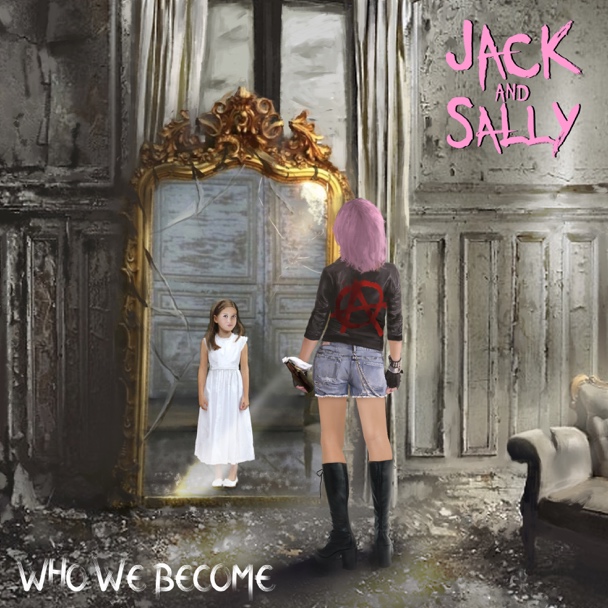 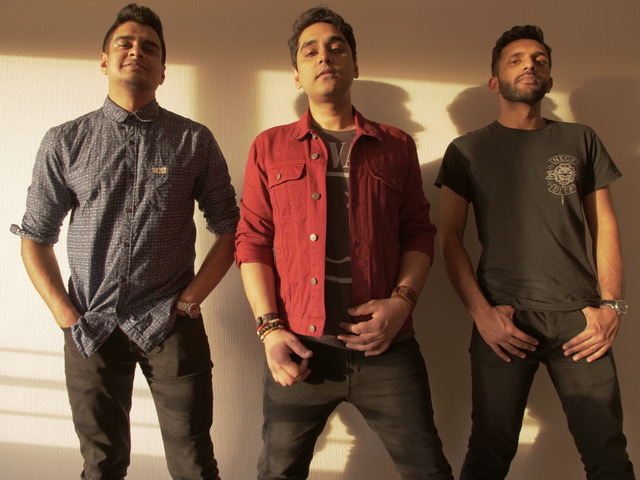 IGN278 - JACK AND SALLY – Who we become CD – 0793591725086Release – November 2019Catchy choruses blended with power chords and smooth leads, Jack and Sally bring you songs about love, loss, and life in an uncertain world that will stick in your head for weeks.Bouncing out of the pubs and clubs of London’s rock scene, Jack and Sally deliver infectious pop-punk grooves to rival the likes of Green Day, Blink 182 and Sum 41, but at the same time seem to capture the epic power and theatricality of 70’s mega-rock bands too.Drawing influences ranging from alternative rock to punk and metal, the band has released two singles so far, with both songs featuring on UK Radio stations including FM 95.9. “Tomorrow’s Revolution” was released in August 2018 and “Macy”, in February 2019. Their next single, “Long Way Home” is set for release on October 11th. ‘Who We Become’ is a concept record following a character named “Macy” - the idea being that Macy can be anyone in this world. The EP never reveals who Macy really is but leaves it to the imagination of the listener. The EP follows her on a journey to inspire a revolution in ‘Nevernia’; a land that reflects the worst aspects of modern society. ‘Who We Become’ is set for a November 8th release through Engineer Records. Their debut CD ‘Who We Become’ will pull at your heartstrings with honesty and empathy, whilst delivering you a great fun punk-rock party to get over it all with your mates.JACK AND SALLY – Who We Become CD tracklist:
1. Superstar
2. Nevernia
3. Tomorrow’s Revolution
4. Long Way Home5. MacyFind Jack and Sally:https://www.jackandsally.co.ukhttps://www.youtube.com/channel/UC46xGSKinyrRlm8jIRhv9_ghttps://soundcloud.com/jackandsallythebandhttps://www.facebook.com/jackandsallyuk/https://www.instagram.com/jackandsallyuk/https://twitter.com/jackandsallyukLabel: http://engineerrecords.comJack and Sally is:Ben Felix - Vocals/Bass
Joshua Jacobs - Guitars
Prav Smith - Drums/PercussionWe can arrange interviews and send artwork, photos, logos, CDs, etc for reviews.Thank you for your support and keep on rocking.David Gamagehttp://engineerrecords.com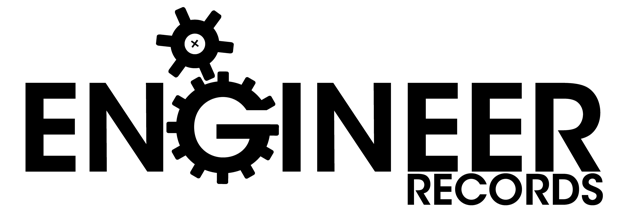 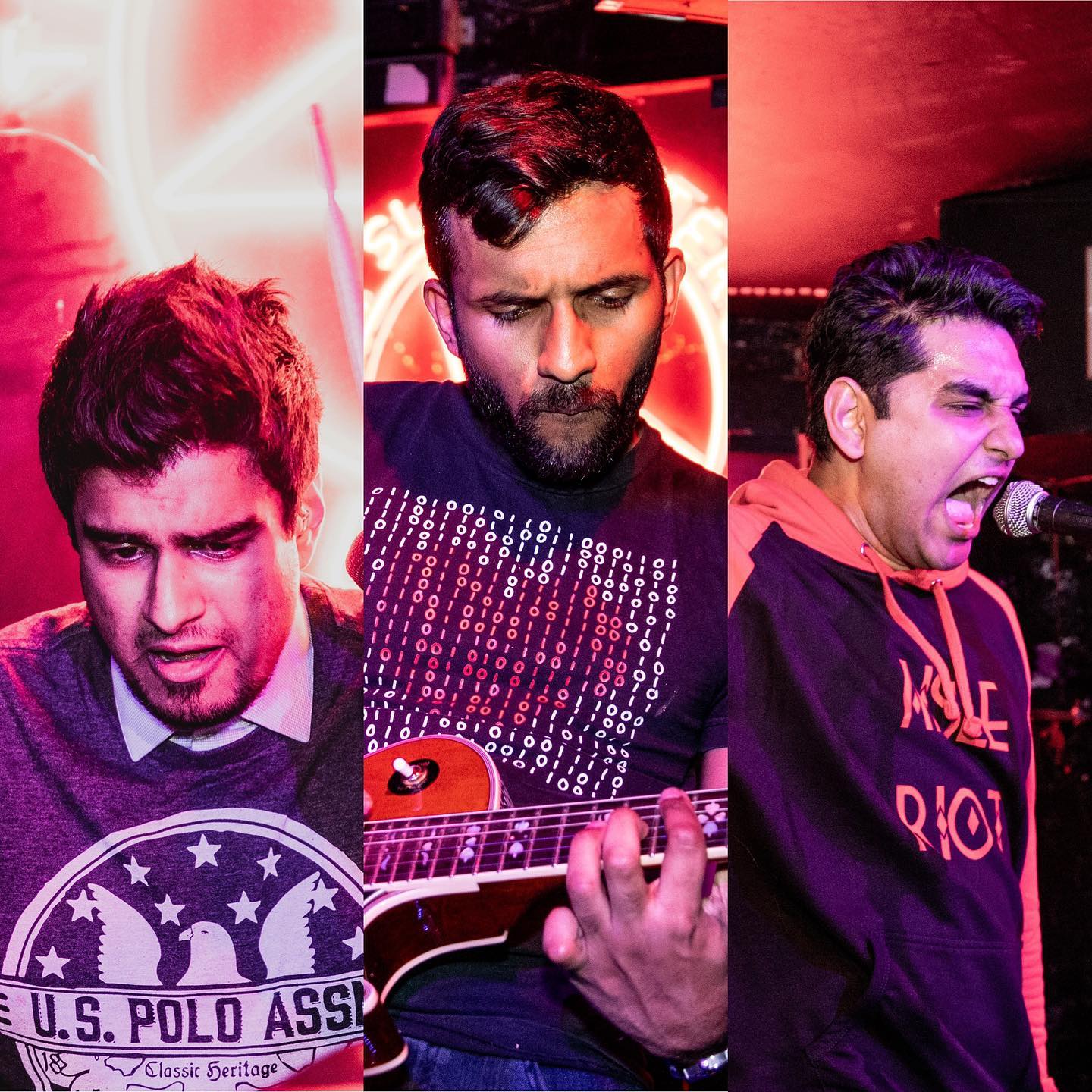 